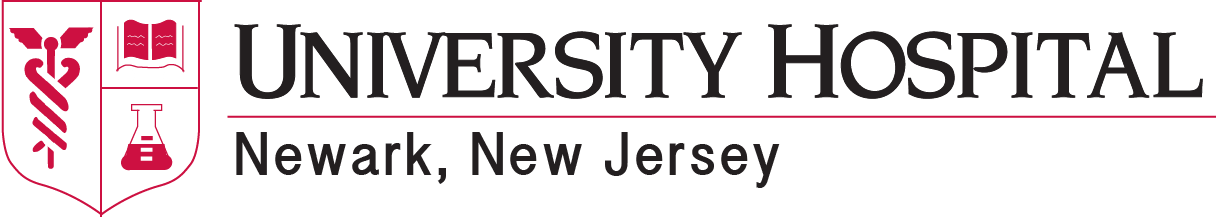               Order Set Request FormIf you have any questions, please feel free to contact Dr. Atkin’s Office (973-972-0442).Date of the request: Requesting physician or Staff (Print)				Signature					DateOffice phone or pager		E-mail address		Specialty			Division/TitleREGUIRED Chief of Service or Division/service designee (print)	Signature			Specialty			DateORDER SET REQUEST DESCRIPTION / INFORMATION:   NEW ORDER Set (Attach typed, written or formatted order set)Requesting SERVICE: Rationale for the new order set (select all that applies)High VolumeHigh risk patientHigh risk drugMeaningful Use RequirementStandardized ProtocolOther: Anticipated use annuallyIn-Pt:    	 < 100    	 100- 500    		 501 - 1000 		 > 1000   Out-Pt: 	 < 100    	 100- 500    		 501 - 1000 		 >  1000     MODIFY/CHANGE existing Order Set (Attach a printed copy of existing order set with changes marked)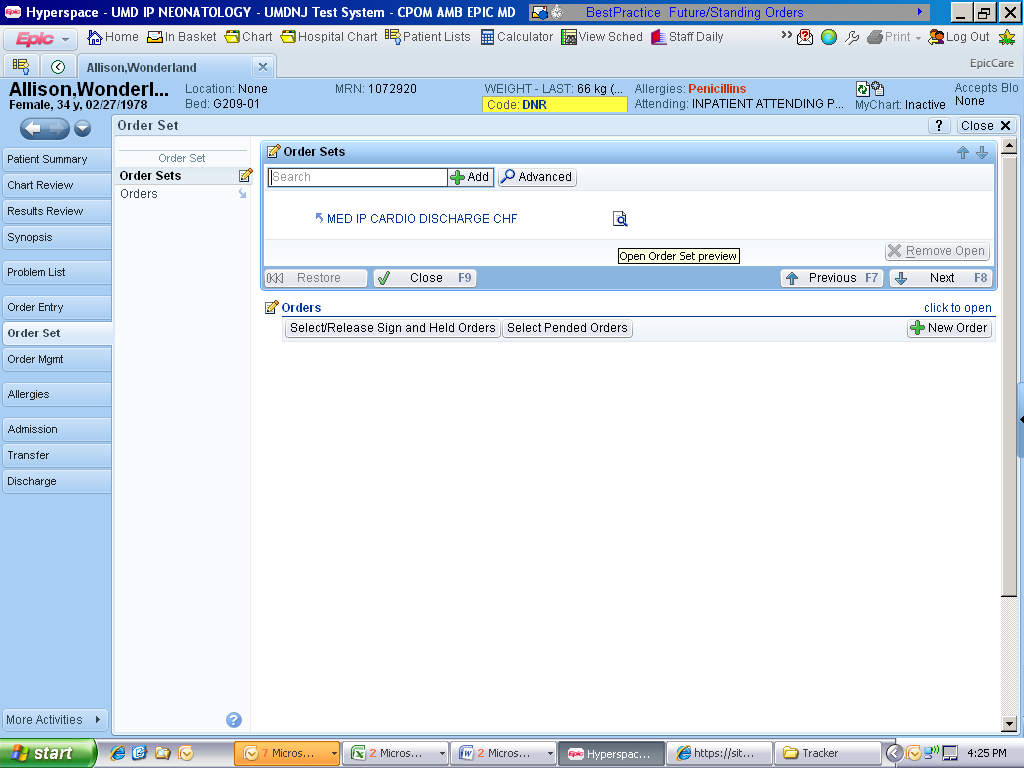 